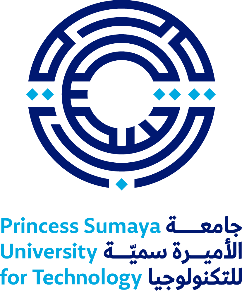 نموذج متابعة المشاريع البحثية المدعومةلأعضاء الهيئة التدريسيةالجزء الخاص بالباحثينالجزء الخاص بالباحثينالجزء الخاص بالباحثينالجزء الخاص بالباحثينالباحث الرئيس :الباحث الرئيس :الباحثون المشاركون : الباحثون المشاركون : عنوان المشروع : عنوان المشروع : تاريخ بداية دعم المشروع : تاريخ بداية دعم المشروع : مبلغ الدعم :مبلغ الدعم :رقم قرار مجلس العمداء بالموافقة على الدعم:رقم قرار مجلس العمداء بالموافقة على الدعم:تقرير إنجاز المشروع (يعبأ من قبل الباحث الرئيس)تقرير إنجاز المشروع (يعبأ من قبل الباحث الرئيس)تقرير إنجاز المشروع (يعبأ من قبل الباحث الرئيس)تقرير إنجاز المشروع (يعبأ من قبل الباحث الرئيس)إلى :فترة التقرير : من                                 شروحات الإنجاز : نسبة ما تم إنجازه من كامل المشروع : نسبة ما تم إنجازه من كامل المشروع : الفترة الباقية (المتوقعة) لإنهاء المشروع : الفترة الباقية (المتوقعة) لإنهاء المشروع : مدى انسجام الإنجازات مع الأهداف المرجوة من المشروع : مدى انسجام الإنجازات مع الأهداف المرجوة من المشروع : مدى انسجام الإنجازات مع الأهداف المرجوة من المشروع : ...../...../.....التاريخ : توقيع الباحث الرئيس: الجزء الخاص بعمادة البحث العلميالجزء الخاص بعمادة البحث العلميالجزء الخاص بعمادة البحث العلميالجزء الخاص بعمادة البحث العلمي   عدم اعتماد التقرير   عدم اعتماد التقرير   اعتماد التقرير                    اعتماد التقرير                 الأسباب : ...../...../.....التاريخ : توقيع العميد : 